ciências - vertebrados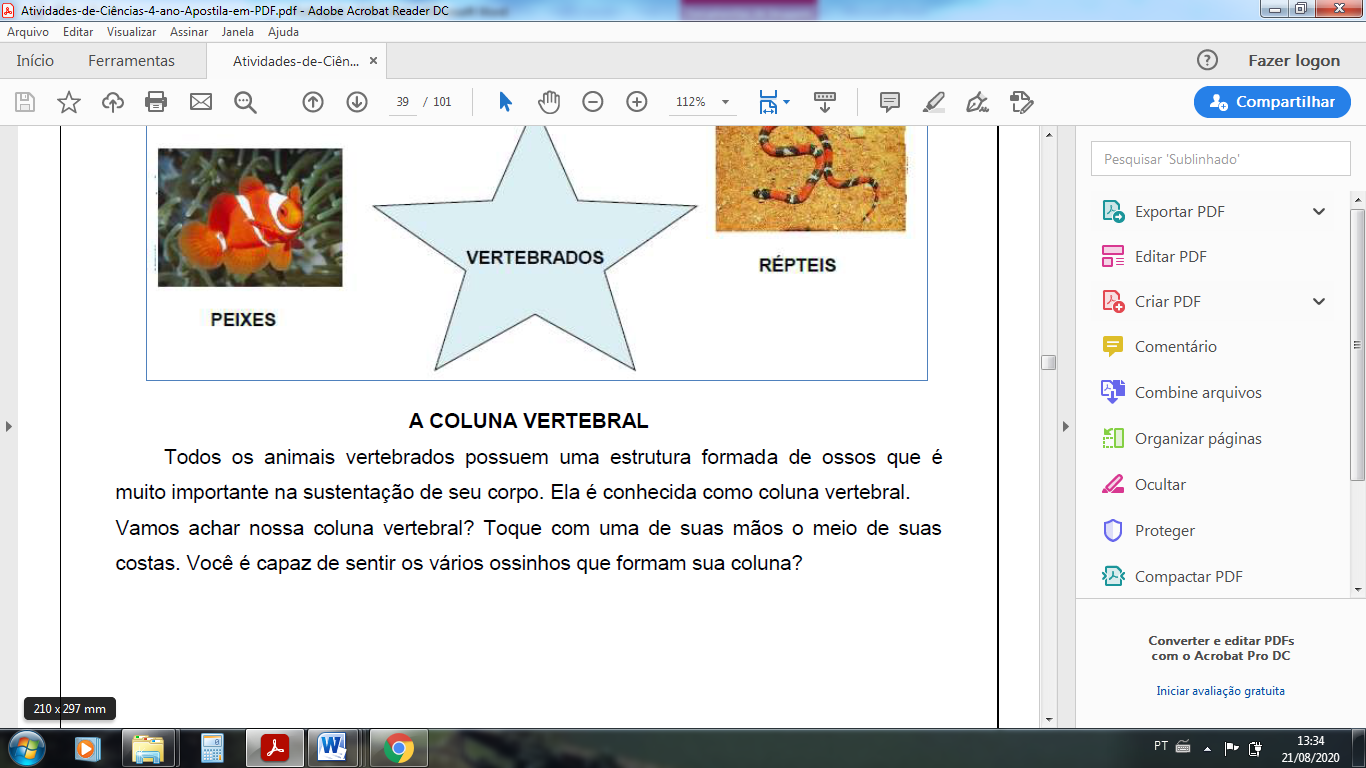 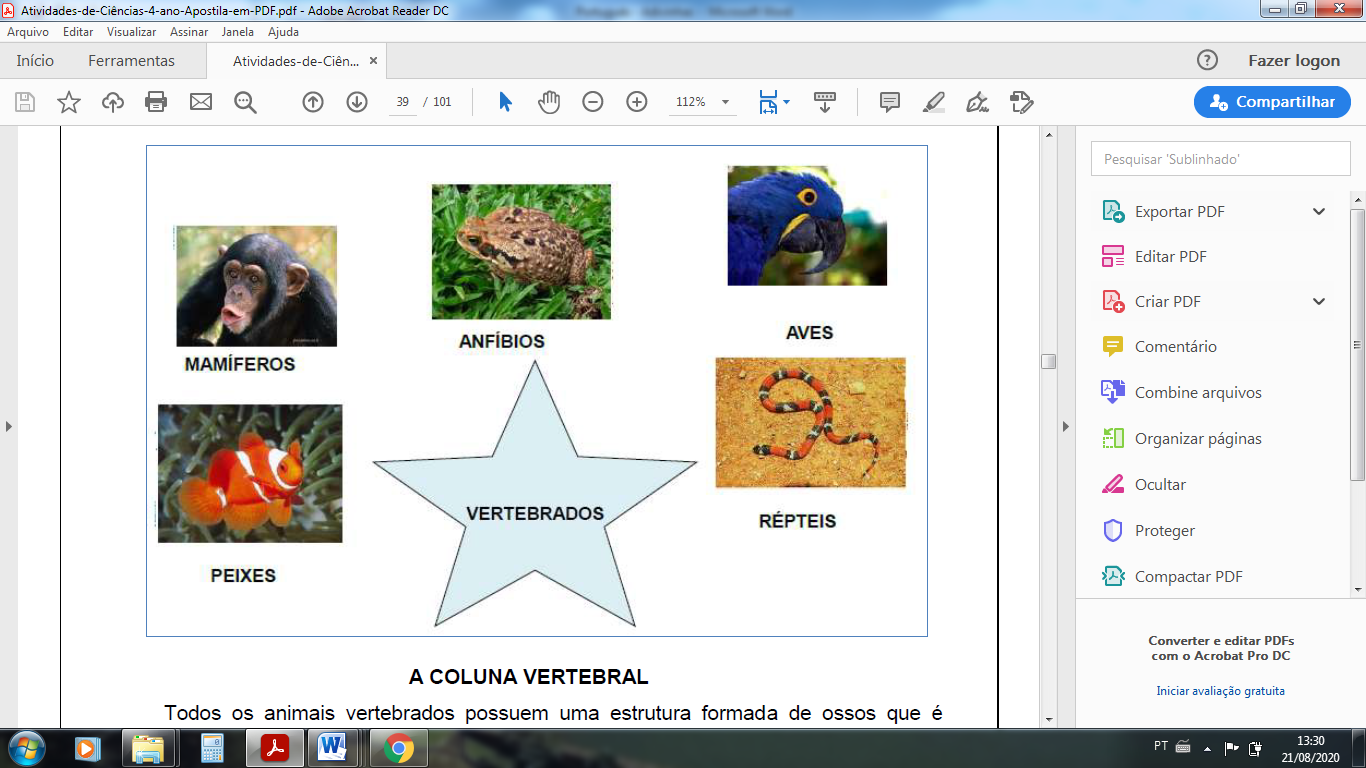 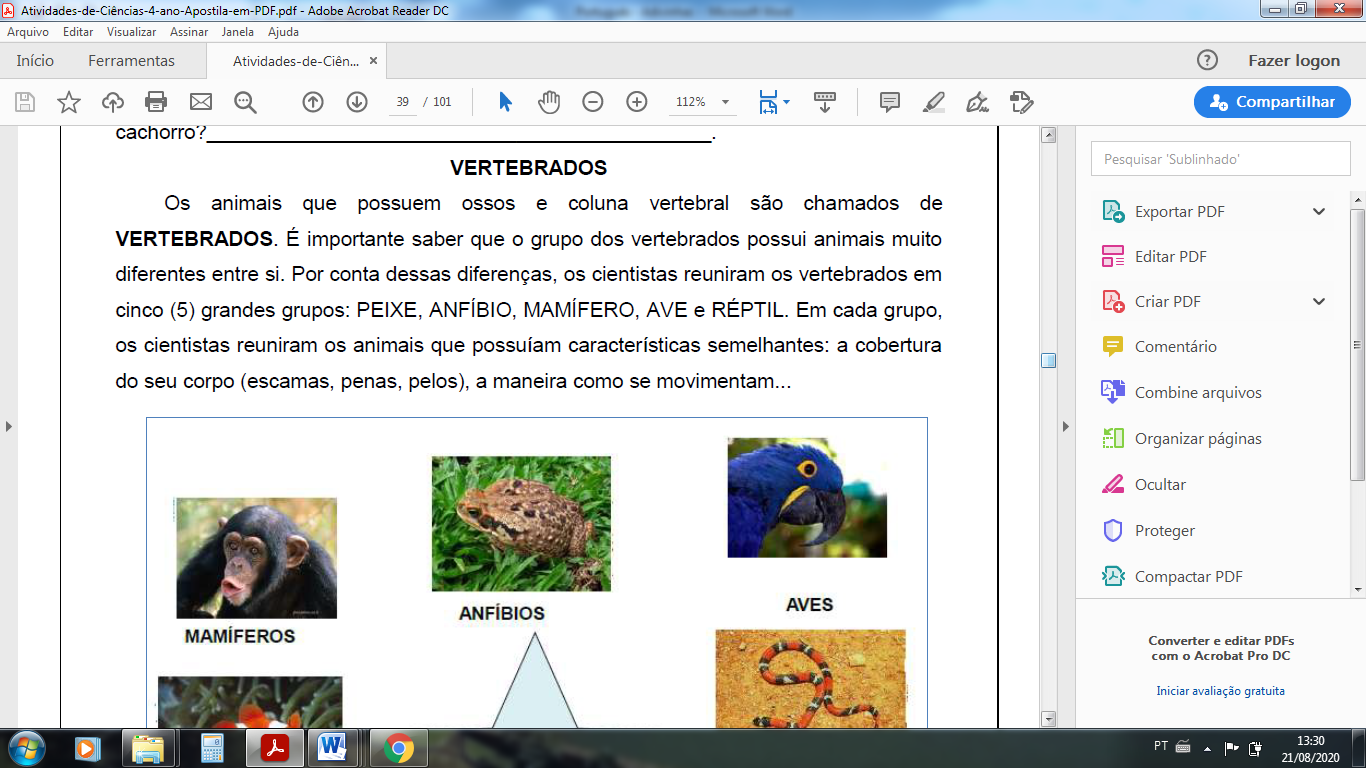 ________________________________________________________________________________________________________________________________________________________________________________________________________________________________________________________________________________________________________________________________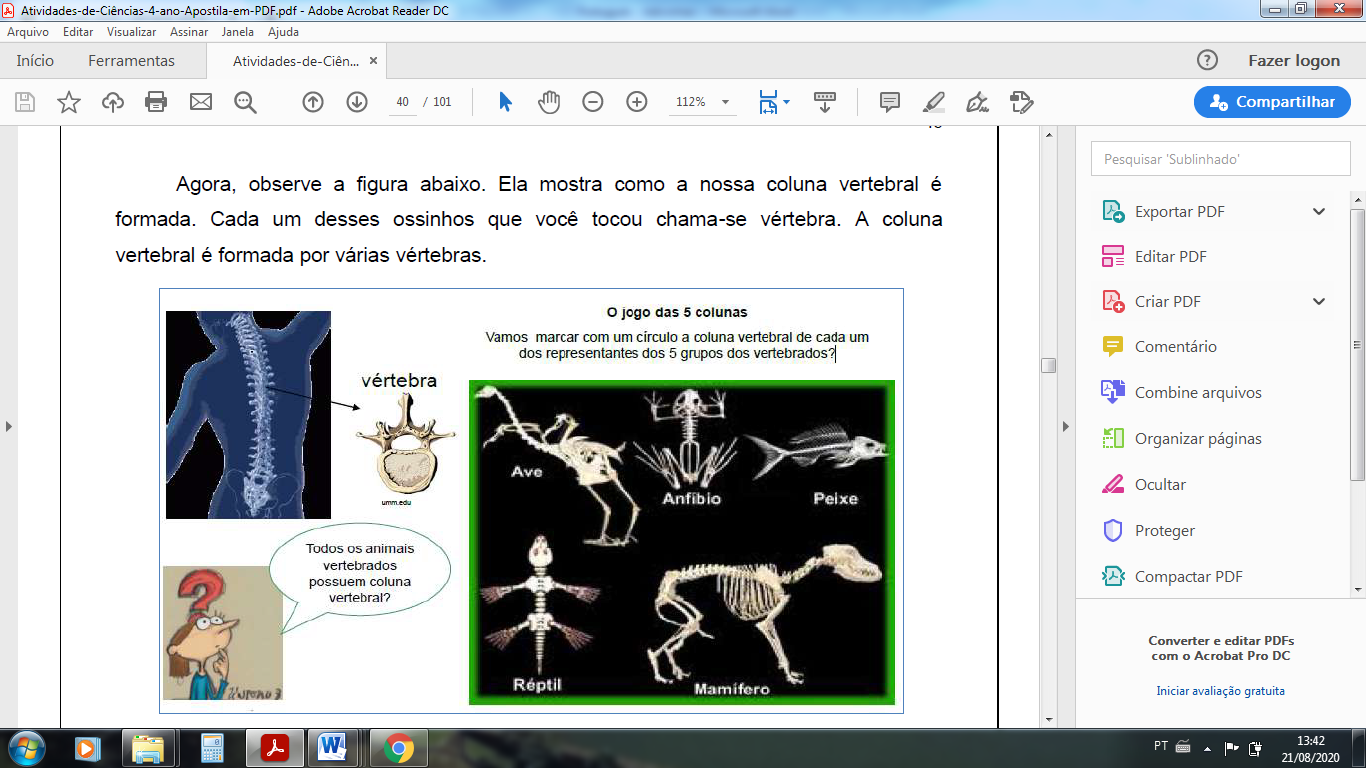 2.______________________________________________________________________________________________________________________________________________________________________________________________________________________________________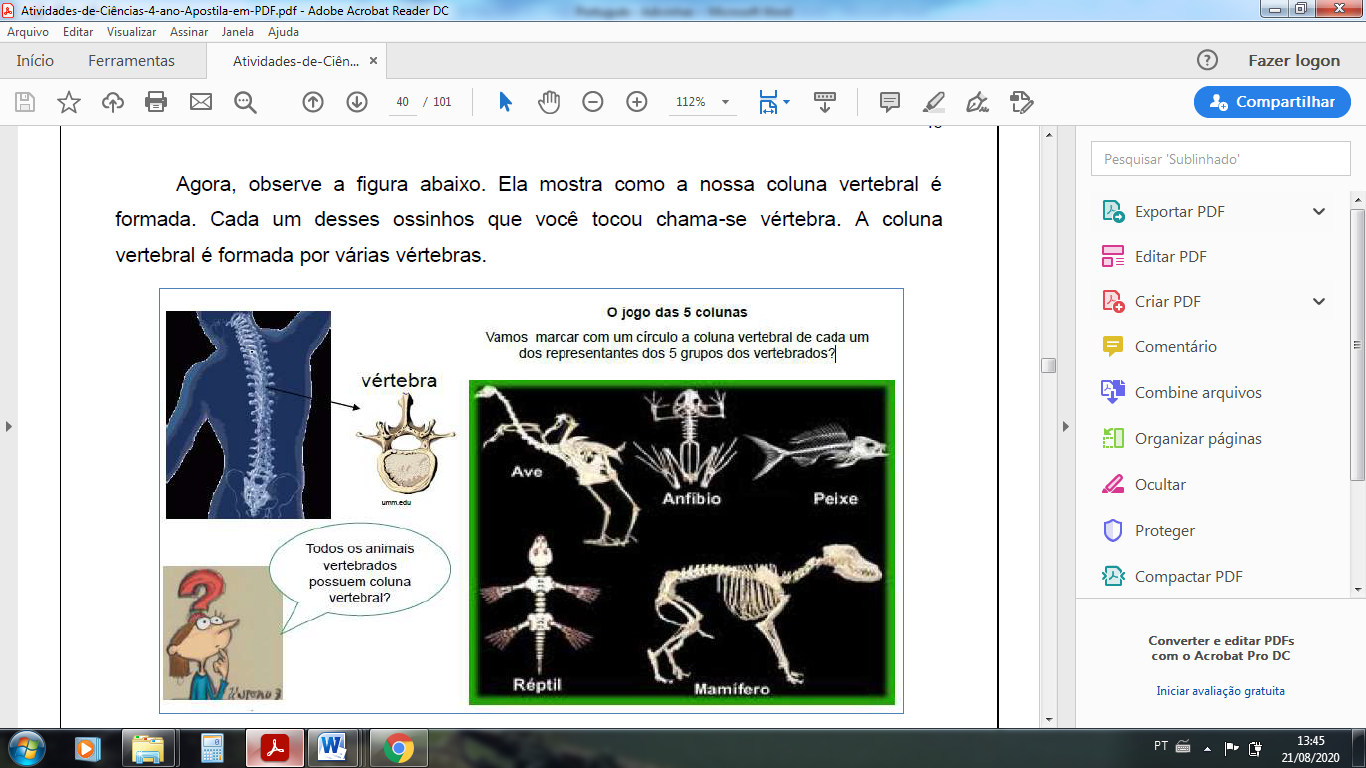 	3. 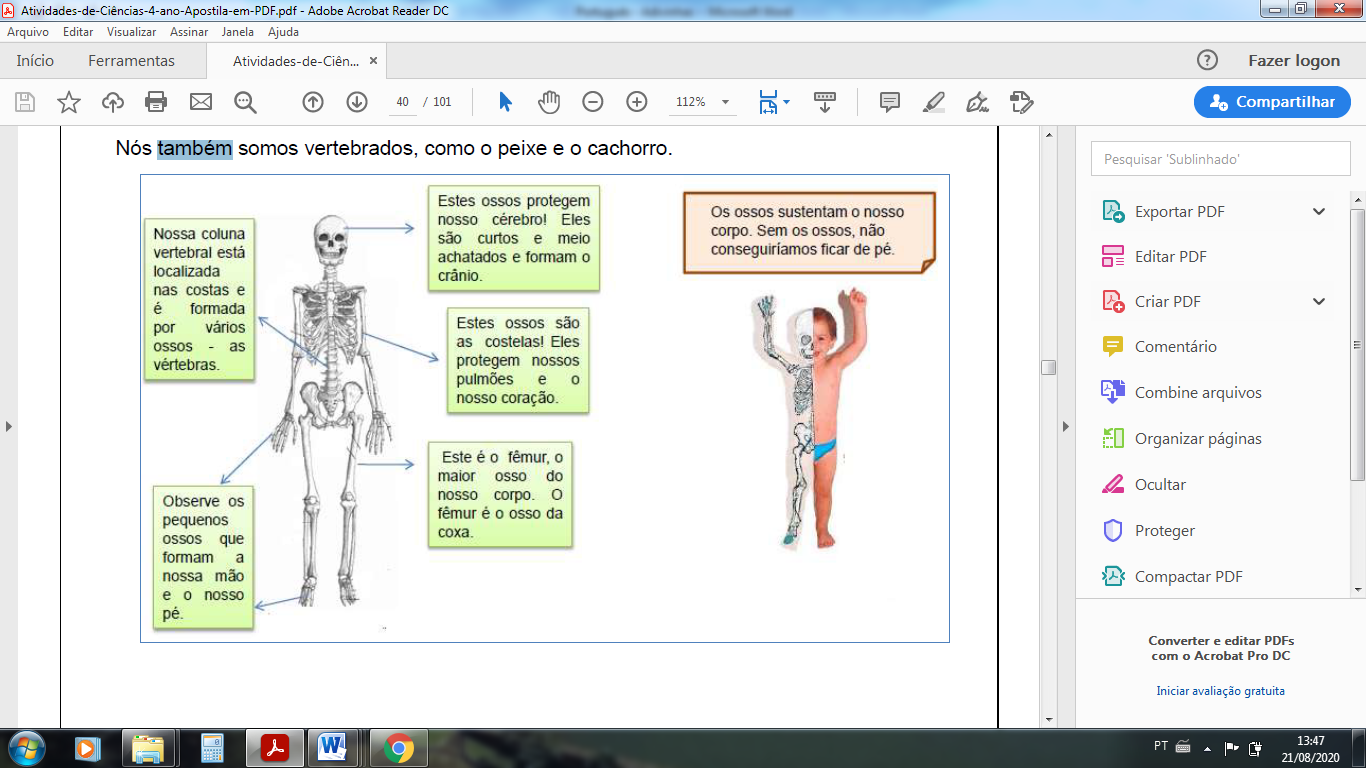 4. Preencha a tabela abaixo baseado na imagem acima.Onde está localizada a nossa coluna vertebral?Do que é formado a coluna vertebral?Como são os ossos que protegem o nosso cérebro?Como chama o maior osso do nosso corpo?Em que parte do corpo fica o fêmur?Qual o nome dos ossos que protegem os nossos pulmões e o coração?